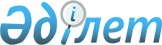 О внесении изменений в приказ исполняющего обязанности Министра по инвестициям и развитию Республики Казахстан от 27 марта 2015 года № 355 "Об утверждении Положения о квалификационных комиссиях, Правил дипломирования и аттестации лиц командного состава судов, подлежащих государственной регистрации в Государственном судовом реестре Республики Казахстан"Приказ Министра по инвестициям и развитию Республики Казахстан от 14 июня 2017 года № 350. Зарегистрирован в Министерстве юстиции Республики Казахстан 7 августа 2017 года № 15442
      В соответствии с пунктом 2 статьи 50 Закона Республики Казахстан от 6 апреля 2016 года "О правовых актах" ПРИКАЗЫВАЮ:
      1. Внести в приказ исполняющего обязанности Министра по инвестициям и развитию Республики Казахстан от 27 марта 2015 года № 355 "Об утверждении Положения о квалификационных комиссиях, Правил дипломирования и аттестации лиц командного состава судов, подлежащих государственной регистрации в Государственном судовом реестре Республики Казахстан" (зарегистрированный в Реестре государственной регистрации нормативных правовых актов за № 11234, опубликованный 22 июня 2015 года в информационно-правовой системе "Әділет") следующие изменения:
      в Правилах дипломирования и аттестации лиц командного состава судов, подлежащих государственной регистрации в Государственном судовом реестре Республики Казахстан, утвержденных указанным приказом:
      подпункт 2) пункта 7 изложить в следующей редакции:
      "2) документ, удостоверяющий личность (оригинал предоставляется для идентификации личности);";
      пункт 8 изложить в следующей редакции:
      "8. Заявление о проведении дипломирования лиц командного состава судов, подлежащих государственной регистрации в Государственном судовом реестре Республики Казахстан, рассматривается территориальным подразделением не позднее двадцати двух рабочих дней со дня подачи заявления.
      Территориальное подразделение отказывает в дипломировании лиц командного состава судов по следующим основаниям:
      1) установление недостоверности документов, представленных дипломируемым, и (или) данных (сведений), содержащихся в них;
      2) несоответствие дипломируемого и (или) представленных материалов, данных и сведений, необходимых для дипломирования лиц командного состава судов, подлежащих государственной регистрации в Государственном судовом реестре Республики Казахстан, требованиям, установленными настоящими Правилами и Разрешительными требованиями и перечнем документов, подтверждающих соответствие им, для выдачи профессионального диплома и справки о прохождении аттестации для лиц командного состава судов, утверждҰнными приказом Министра по инвестициям и развитию Республики Казахстан от 19 октября 2015 года № 995 (зарегистрированный в Реестре государственной регистрации нормативных правовых актов за № 12824) (далее – Правила и Разрешительные требования).";
      подпункт 2) пункта 21 изложить в следующей редакции:
      "2) документ, удостоверяющий личность (оригинал предоставляется для идентификации личности);";
      подпункт 2) пункта 26 изложить в следующей редакции:
      "2) документ, удостоверяющий личность (оригинал предоставляется для идентификации личности);";
      пункт 27 изложить в следующей редакции:
      "27. Заявление о проведении аттестации лиц командного состава судов, подлежащих государственной регистрации в Государственном судовом реестре Республики Казахстан, рассматривается территориальным подразделением не позднее двадцати двух рабочих дней со дня подачи заявления.
      Территориальное подразделение отказывает в аттестации лиц командного состава судов по следующим основаниям:
      1) установление недостоверности документов, представленных аттестуемым, и (или) данных (сведений), содержащихся в них;
      2) несоответствие аттестуемого и (или) представленных материалов, данных и сведений, необходимых для аттестации лиц командного состава судов, подлежащих государственной регистрации в Государственном судовом реестре Республики Казахстан, требованиям, установленными настоящими Правилами и Разрешительными требованиями.";
      подпункт 2) пункта 30 изложить в следующей редакции:
      "2) документ, удостоверяющий личность (оригинал предоставляется для идентификации личности);".
      2. Комитету транспорта Министерства по инвестициям и развитию Республики Казахстан обеспечить:
      1) государственную регистрацию настоящего приказа в Министерстве юстиции Республики Казахстан;
      2) в течение десяти календарных дней со дня государственной регистрации настоящего приказа направление его копии на бумажном носителе и в электронной форме на казахском и русском языках в Республиканское государственное предприятие на праве хозяйственного ведения "Республиканский центр правовой информации" для официального опубликования и включения в Эталонный контрольный банк нормативных правовых актов Республики Казахстан;
      3) в течение десяти календарных дней после государственной регистрации настоящего приказа направление его копии на официальное опубликование в периодические печатные издания;
      4) размещение настоящего приказа на интернет-ресурсе Министерства по инвестициям и развитию Республики Казахстан;
      5) в течение десяти рабочих дней после государственной регистрации настоящего приказа в Министерстве юстиции Республики Казахстан представление в Юридический департамент Министерства по инвестициям и развитию Республики Казахстан сведений об исполнении мероприятий, согласно подпунктам 1), 2), 3) и 4) настоящего пункта.
      3. Контроль за исполнением настоящего приказа возложить на курирующего вице-министра по инвестициям и развитию Республики Казахстан.
      4. Настоящий приказ вводится в действие по истечении двадцати одного календарного дня после дня его первого официального опубликования.
      "СОГЛАСОВАН"
Министр информации и коммуникаций
Республики Казахстан
______________ Д. Абаев
27 июня 2017 года
      "СОГЛАСОВАН"
Министр образования и науки
Республики Казахстан
______________ Е. Сагадиев
21 июня 2017 года
      "СОГЛАСОВАН"
Министр здравоохранения
Республики Казахстан
______________ Е. Биртанов
23 июня 2017 года
      "СОГЛАСОВАН"
Министр национальной экономики
Республики Казахстан
______________ Т. Сулейменов
10 июня 2017 года
					© 2012. РГП на ПХВ «Институт законодательства и правовой информации Республики Казахстан» Министерства юстиции Республики Казахстан
				
      Министр
по инвестициям и развитию
Республики Казахстан

Ж. Қасымбек
